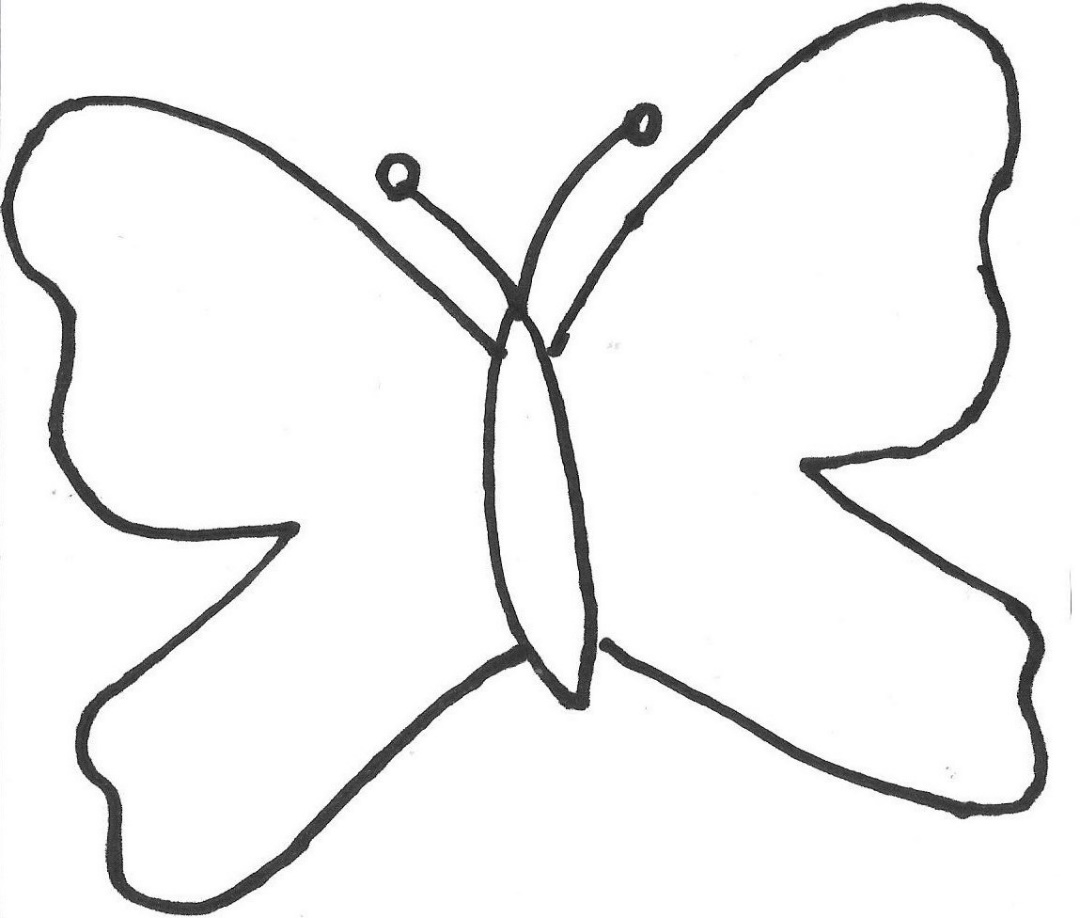 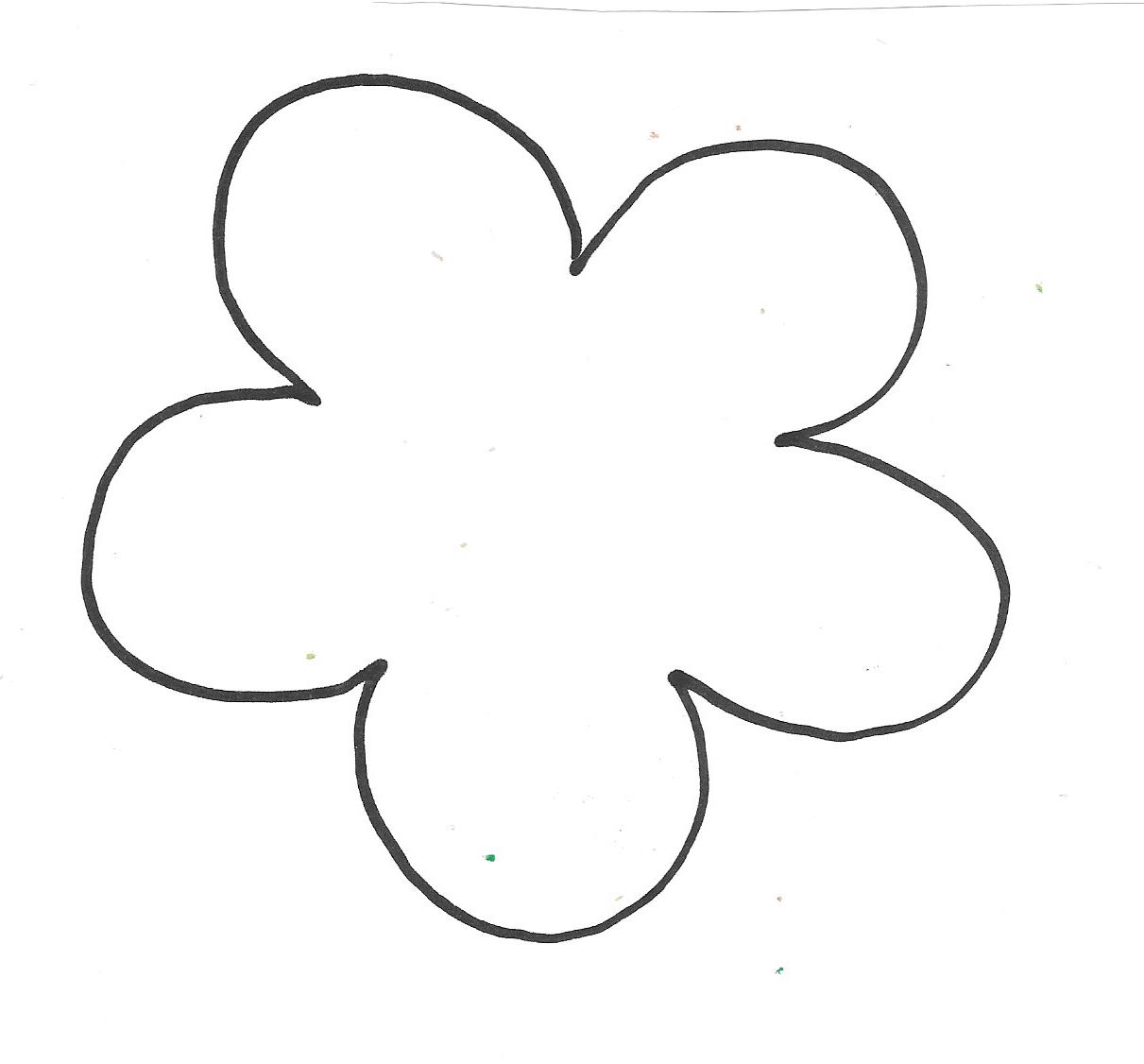 M9Blume und Schmetterling – KopiervorlageUE „Raupe, Puppe, Schmetterling“ | Grundschule | S. Gärtner